SAVINGS BANK’S IDENTIFICATION SERVICE, SERVICE DESCRIPTION GeneralWhen online banking identifiers are used for identification in services other than those of the bank that provided the identifiers, requirements set for strong electronic identification apply to them. These requirements are defined in the Act on Strong Electronic Identification and Electronic Trust Services and the regulation issued by the Finnish Transport and Communications Agency (Traficom) based on it. The Finnish Transport and Communications Agency Traficom monitors compliance with the requirements. 
The requirements set out in the act and in Traficom’s regulation are in line with the EU regulation on strong electronic identification methods.The service fulfils Traficom’s regulation 72B/2022 on strong electronic identification. 
Strong electronic identification and identification brokering services can be offered by service providers approved by Traficom. A list of approved service providers is available in a register maintained by Traficom.Using the bank authentication service, other providers of identification services can transmit and receive strong electronic identification events made through Savings Bank’s   means of identification.Key terms
Holder of the means of identificationA natural person who possesses the means of identification required for strong electronic identification, such as the Savings Bank code application.Transaction service A service in which the identification means holder is identified. The transaction service identifies the user either using the identification broker service or directly through the provider of the identification means. 
For example, the Social Insurance Institution of Finland and online shops are transaction services.Identification brokering serviceA service that transmits identification events based on strong electronic identification made through different identification means to transaction services.Identification means providerA party that offers a means for strong electronic identification. 
The identification means provider holds information about the identity of the identification means holder. Finnish Transport and Communications Agency (Traficom) Is the supervising authority, ensuring that identification service providers comply with the obligations set for them. Finnish Trust Network (FTN) A network of identification service providers (identification means providers and identification brokering service providers) registered with Traficom, the goal of which is to ensure the safety of electronic identification in cooperation between the parties involved.Entity StatementA signed JWT file containing e.g. a SIGNED JWKS URI address, where the Signed JWKS file can be retrieved, as well as the public signature keys of the JWKS file in question.https://openid.net/specs/openid-connect-federation-1_0.html#section-3.1Signed JWKSA signed JWT file containing the JWK Set of the identification means provider. The JWT in question has been signed with a key inside the entity statement.https://openid.net/specs/openid-connect-federation-1_0.html#section-4.1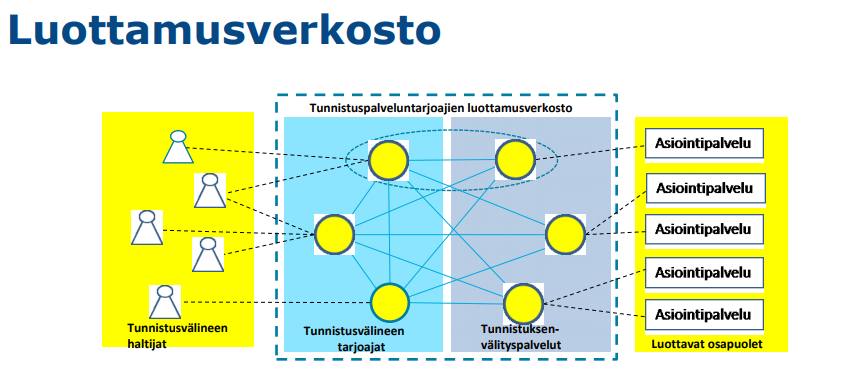 Figure 1. Trust network Source: TraficomTunnistuspalvelutarjoajien luottamusverkosto - Identification service providers’ trust networkAsiointipalvelu - Transaction serviceTunnistusvälineen haltijat - Identification means holdersTunnistusvälineen tarjoajat - Identification means providersTunnistuksenvälityspalvelut - Identification brokering servicesLuottavat osapuolet - Trusting partiesSavings Bank’s identification service
The identification service verifies the customer’s identity for identification brokering services or transaction services. 
Savings Bank’s identification service is produced by Samlink Ltd.The identification service is based on an OpenID Connect-based trust network protocol, and it is intended for electronic identification brokering service providers and transaction service producers.Functional description of the service

This section describes how the authentication service is deployed and used. 
Service deployment phases: 
- entering into a service agreement with Savings Bank
- exchanging entity statement files via e-mail
- configuring the service with the systems of the identification brokering service or the transaction serviceThe identification service is used in accordance with the OpenID Connect standard as described below.Service deployment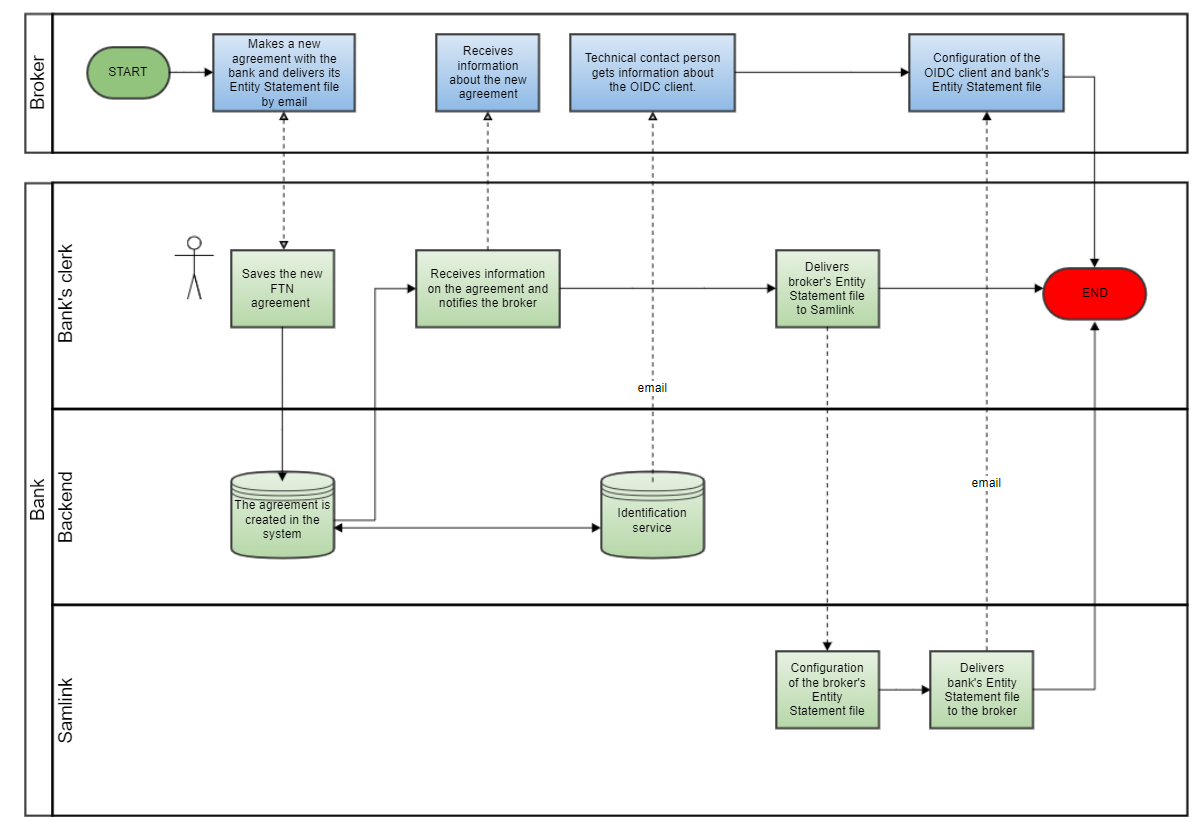 Figure 2. Service deploymentEntering into a service agreement with Savings BankIn the first phase, a Savings Bank official identifies the other contracting party.
After the identification, an agreement is created in the Savings Bank system.
Next, the agreement is signed, after which it is sent to the other contracting party. The other contracting party is also provided with an authentication code for the exchange of keys.
Once the agreement has been made, the key exchange process is activated for the exchange of the public keys required for OpenID Connect messaging.Exchanging OpenID Connect signature and encryption keysThe exchange of keys is based on public JWKS files that contain the public signature and encryption keys of both parties. The JWKS files are in JWT format and are signed with an identification brokering service’s / bank’s entity statement file.The entity statement file of the identification brokering service or transaction service is handed over to Savings Bank in connection with the conclusion of the agreement. Savings Bank sends its own entity statement by e-mail to the identification brokering service. A Savings Bank employee identifies a representative of an identification brokering service or transaction service.Configuring the service in identification brokering service and transaction service systemsThe identification brokering service or transaction service receives OpenID Connect configuration data related to the use of the identification service via secure email, similarly to the keys stated in the previous section.This data includes an OpenID Connect Client ID, the URIs used in the authentication process and the unsigned JWKS URI containing Savings Bank’s public keys. Broker should use the signed JWKS URI defined in the bank’s entity statement.This data is configured in the identification brokering service or transaction service system. The system must follow the OpenID Connection standard in the authentication process.Testing the deployed service 
The identification brokering service or transaction service which deploys the service obtains instructions on how to test the identification service via secure email received when entering into an agreement.Using the service
The progress of the OpenID Connect authentication process is described below. 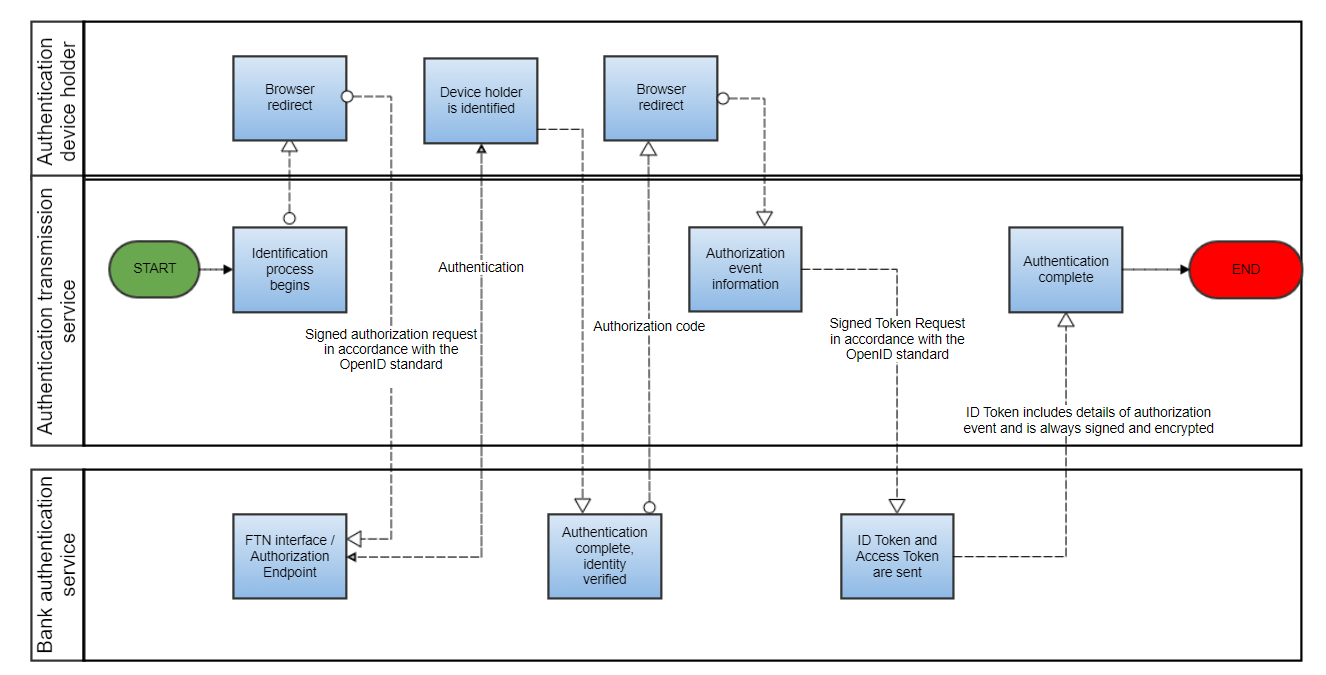 Figure 3. AuthenticationService messages and the data they contain
The OpenID Connect standard adds an identity authentication layer on top of the OAuth 2.0 protocol. OAuth 2.0 offers services related to authorisations. The OpenID Connect authentication process is carried out through a simple HTTPS REST interface. A full description of the OpenID Connect protocol is available on the following website: https://openid.net/connect/ In its recommendation, Traficom defines how the OpenID Connect standard applies to trust networks. Traficom’s document defines the trust network’s OpenID Connect profile and the encryption algorithms and keys used in messaging.
The OpenID Connect authentication process consists of three phases:1.	An authorisation request to start the authentication process2.	Authentication of the identification means holder3.	A token request to obtain authentication data
The following sections describe the authorisation and token request messages sent in the first and third phases.OIDC authorisation request
An HTTPS REST authorisation request message in accordance with the OpenID Connect protocol is sent to the authorisation endpoint:  https://tunnistus.saastopankki.fi/oxauth/restv1/authorize  The identification brokering service or transaction service redirects the identification means holder’s browser to open the page in accordance with the authorisation endpoint using the parameters given. 
When this URI is opened, the identification means holder’s authentication process starts. Once the authentication process has been completed successfully between the identification means holder and the identification service, the identification service redirects the identification means holder’s browser to the redirect URI of the identification brokering service or transaction service. 
This redirection invitation includes the authorisation code granted by the identification service as a parameter. Using this code, the identification brokering service or transaction service can retrieve claims from the identification service using the token request described in the following section. The authentication request is always signed with the private keys of the identification brokering service or transaction service.Example of an authorisation request:https://tunnistus.saastopankki.fi/oxauth/restv1/authorize?request=eyJraWQiOiIxIiwidHlwIjoiSldUIiwiYWxnIjoiUlMyNTYifQ.eyJpc3MiOiJAIUYzNjEuNDU4MC4xMDZELjA1NzEhMDAwMSE5M0JGLkY1OEUhMDAwOCE3OEUzLjQ3MzYuMTlDNC5BRUYwIiwicmVzcG9uc2VfdHlwZSI6ImNvZGUiLCJub25jZSI6IkpuTXRLZGtSLVlTd3pZVnRtVzNkSUtKZnAtMUgtLTRvbldoNHZLNGRRbTQiLCJjbGllbnRfaWQiOiJAIUYzNjEuNDU4MC4xMDZELjA1NzEhMDAwMSE5M0JGLkY1OEUhMDAwOCE3OEUzLjQ3MzYuMTlDNC5BRUYwIiwiYXVkIjoiaHR0cHM6XC9cL2ktc3AtaWRwLnNhbWluZXQuZmkiLCJ1aV9sb2NhbGVzIjoiW2ZpXSIsImZ0bl9zcG5hbWUiOiIiLCJzY29wZSI6Im9wZW5pZCBmdG5faGV0dSIsImFjcl92YWx1ZXMiOiJbaHR0cDpcL1wvZnRuLmZpY29yYS5maVwvMjAxN1wvbG9hMl0iLCJyZWRpcmVjdF91cmkiOiJodHRwczpcL1wvaS1taXNjLnNhbWluZXQuZmlcL2dsdXUtYnJva2VyLWNsaWVudFwvdG9rZW4iLCJzdGF0ZSI6IldwdGZaUlBfd3g2Z0VSSWZtaFpxa1AtN0RDSTFBV3RRTjZzaW1zMXk0WlEiLCJleHAiOjE1NDI2MTg5ODMsInByb21wdCI6ImxvZ2luIn0.uqOEJZ49cOCnwU0paQfBjOQvdx7zLmivcm1-9rKztHNbF9GH-PbSOlMPZX2z3SQjIa6dADJRI8WAk37-QQPX6_q9wHwOasCtrUIK00_6LQW8fRdi92JKGe76lLuZZK9XSantsXdE0td_czzRqJYpgV79SbYqoz8hf17SyS_JlMJTNQuloDO5T2m12qTQRiI2gSR2UAjKBJNFGka49Zo5DscMpWReaeiJ4-jBuV0cGbR1DVBssSZjQ6SEp6W8TL3Nh8ELZePrr5Dwn9NeL8DbjTKulZF10vAM8q1AUKsionmU3MU5DvEM4ER-zq6ocNlCX58IaK4myPYAqYm9NTA1vw&ui_locales=fi&ftn_spname=&scope=openid+ftn_hetu&acr_values=http%3A%2F%2Fftn.ficora.fi%2F2017%2Floa2&response_type=code&redirect_uri=https%3A%2F%2Fi-misc.saminet.fi%2Fgluu-broker-client%2Ftoken&state=WptfZRP_wx6gERIfmhZqkP-7DCI1AWtQN6sims1y4ZQ&nonce=JnMtKdkR-YSwzYVtmW3dIKJfp-1H--4onWh4vK4dQm4&prompt=login&client_id=%40%21F361.4580.106D.0571%210001%2193BF.F58E%210008%2178E3.4736.19C4.AEF0  OIDC token request
The identification brokering service or transaction service sends a token request message in accordance with the OpenID Connect protocol to the token endpoint as a direct HTTPS REST message: https://tunnistus.saastopankki.fi/oxauth/restv1/token  The message includes the authorisation code received in response to the authorisation request as a parameter, and the ID token and access token are received as a response. The messages are sent in accordance with the JSON Web Token standard (IETF RFC 7519). JWT defines the JSON data transfer method between two parties.The ID token is a signed and encrypted base64-coded JSON Web Encryption (JWE) message which includes claims of the identification means holder. 

Structure of the signed and encrypted ID token: Each element is separated by a dot and is base64-coded. 
JOSE stands for Javascript Object Signing and Encryption and refers to the IETF working group which defines secure data transfers in the JWT standard.JOSE HEADER includes data related to the message signature and encryption.JWE ENCRYPTED KEY includes an encrypted symmetrical key for decoding the content of the actual message.INITIALISATION VECTOR is a random set of numbers required by certain encryption algorithms used.CIPHERTEXT includes the content of the encrypted message.AUTHENTICATION TAG is a value which is created during the encryption process and ensures the integrity of data.The received ID token must always be validated in accordance with the OpenID Connect specification. The authorisation request is always signed with the private keys of the identification brokering service or transaction service.The response to the token request will always be signed using the private keys of the identification service and encrypted using the public keys of the identification brokering service or transaction service.Continuity, incident management and processing irregular situations 

The service operates 24/7, apart from planned service breaks that will be announced on Savings Bank’s website.If you encounter any problems, please contact Samlink at tekninentuki@samlink.fiAUTHENTICATION REQUEST PARAMETERSrequestMessage signature. The signature contains two objects: JWTClaimsSet and JWSHeader. The signature is made using private keys that correspond to the public keys of the JWKS URI given when entering into the trust network’s identification service agreement.ui_localesThe language requested from the service.ftn_spnameThe name of the identification service provider or transaction service. scopeThe OpenID Connect scope defined by Traficom for the trust network (= openid + ftn_hetu).acr_valuesTraficom-defined Level of Assurance Regulation for the Trust Network (http://ftn.ficora.fi/2017/loa2)response_typeThe OIDC authorisation flow defined by Traficom for the trust network (= code).redirect_uriThe redirect URI returned to after a successful authentication. This must correspond to the URI used when one enters into an agreement with the trust network’s identification service.promptThis defines whether the identification means holder requires re-authentication or re-authorisation. If the setting is ‘login’, re-authentication is required.client_idThe OIDC Client ID which the identification service provider or transaction service receives via secure email after entering into the trust network’s identification service agreement.nonceA character set which combines the session and authorisation request to prevent any replay attacks.stateA value that connects a request and response together.JOSE HEADERJWE ENCRYPTED KEYINITIALIZATION VECTORCIPHERTEXTAUTHENTICATION TAGTOKEN REQUEST PARAMETERSgrant_typeToken type (= authorisation code).codePreviously received authorisation code in response to an authorisation request.redirect_uriThe redirect URI returned to after a successful token request. This must correspond to the URI used when entering into the trust network’s identification service agreement and when carrying out the authorisation request.PARAMETERS OF A RECEIVED ID TOKEN (ID token content, payload)issIssuer identifier.subA unique identifier which connects the issuer and end user (subject identifier).audThe party for which this ID code was created (audience). The OIDC Client ID of the identification brokering service or transaction service.expThe time when the ID token expires.iatThe time when the ID token was created.auth_timeThe time when the identification means holder was authenticated.nonceA character set which combines the session and ID token to prevent any replay attacks.acrThe level of assurance defined by Traficom for the trust network (= loa2).amrAuthentication method.+ CLAIMSClaims defined in the token request’s scope parameter (ftn_scope in the trust network).